Unit 1 Lesson 5: Construction Techniques 3: Perpendicular Lines and Angle Bisectors1 Two Circles (Warm up)Student Task StatementPoints  and  are each at the centers of circles of radius .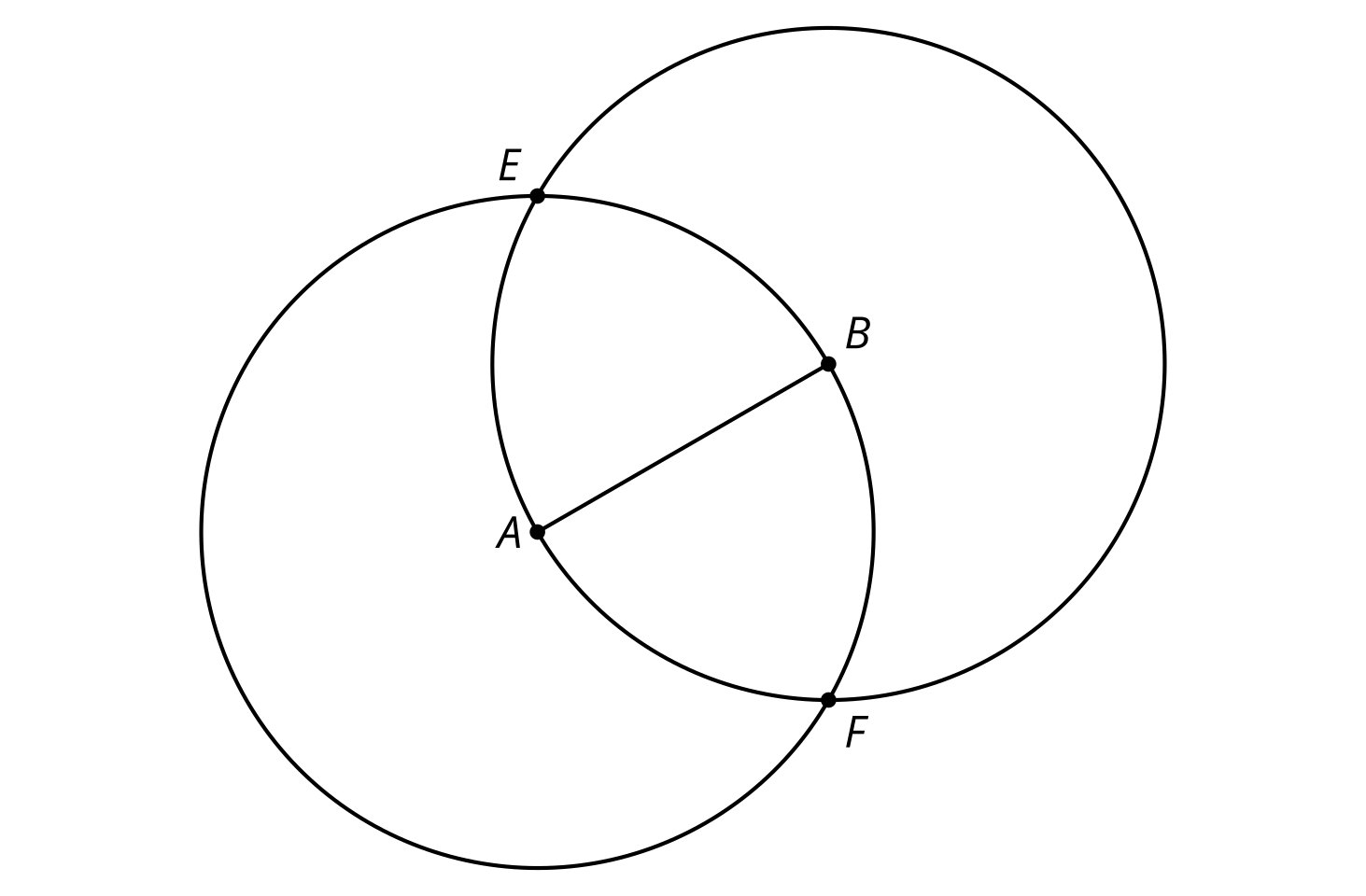 Compare the distance  to the distance . Be prepared to explain your reasoning.Compare the distance  to the distance . Be prepared to explain your reasoning.Draw line  and write a conjecture about its relationship with segment .2 Make It RightStudent Task StatementHere is a line  with a point labeled . Use straightedge and compass moves to construct a line perpendicular to  that goes through .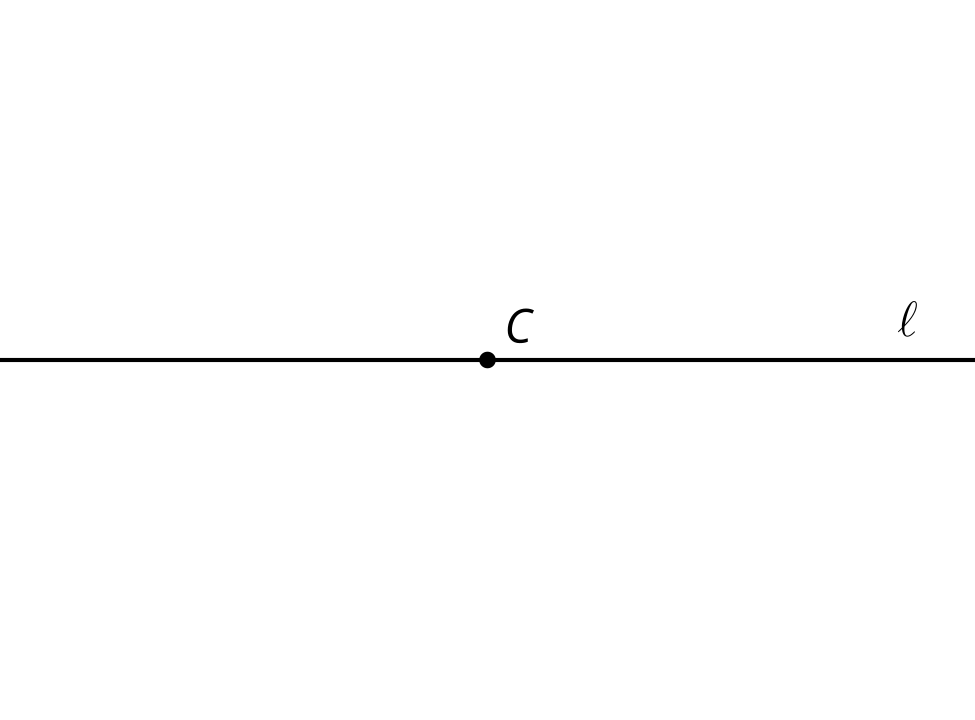 3 Bisect ThisStudent Task StatementHere is an angle: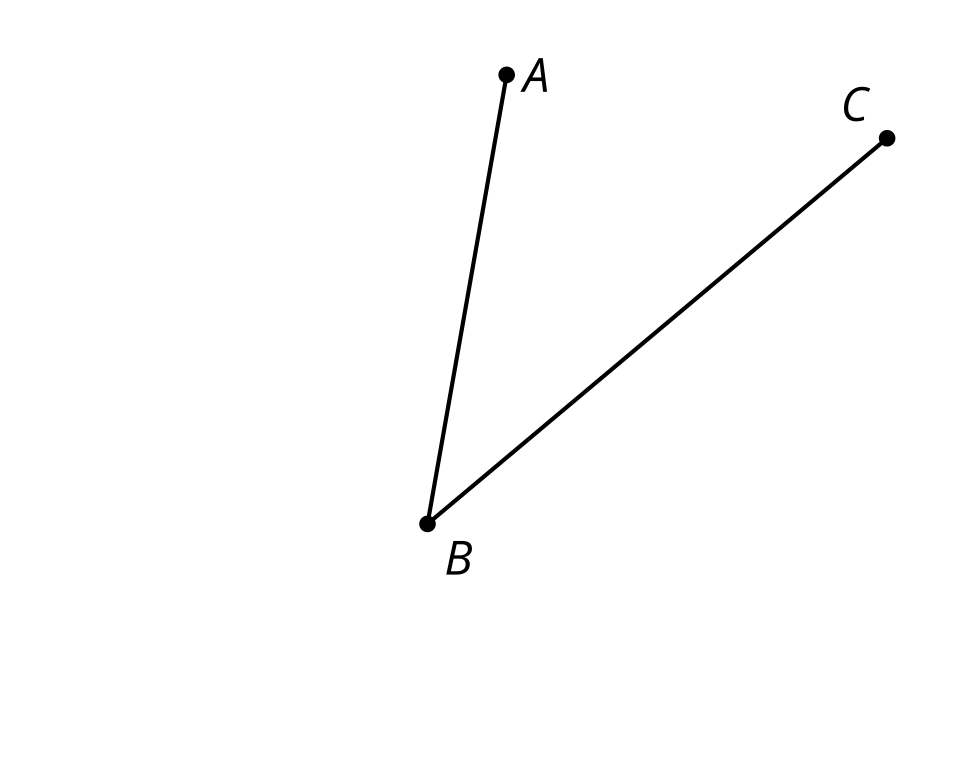 Estimate the location of a point  so that angle  is approximately congruent to angle .Use compass and straightedge moves to create a ray that divides angle  into 2 congruent angles. How close is the ray to going through your point ?Take turns with your partner, drawing and bisecting other angles.For each angle that you draw, explain to your partner how each straightedge and compass move helps you to bisect it.For each angle that your partner draws, listen carefully to their explanation. If you disagree, discuss your thinking and work to reach an agreement.Images for Activity Synthesis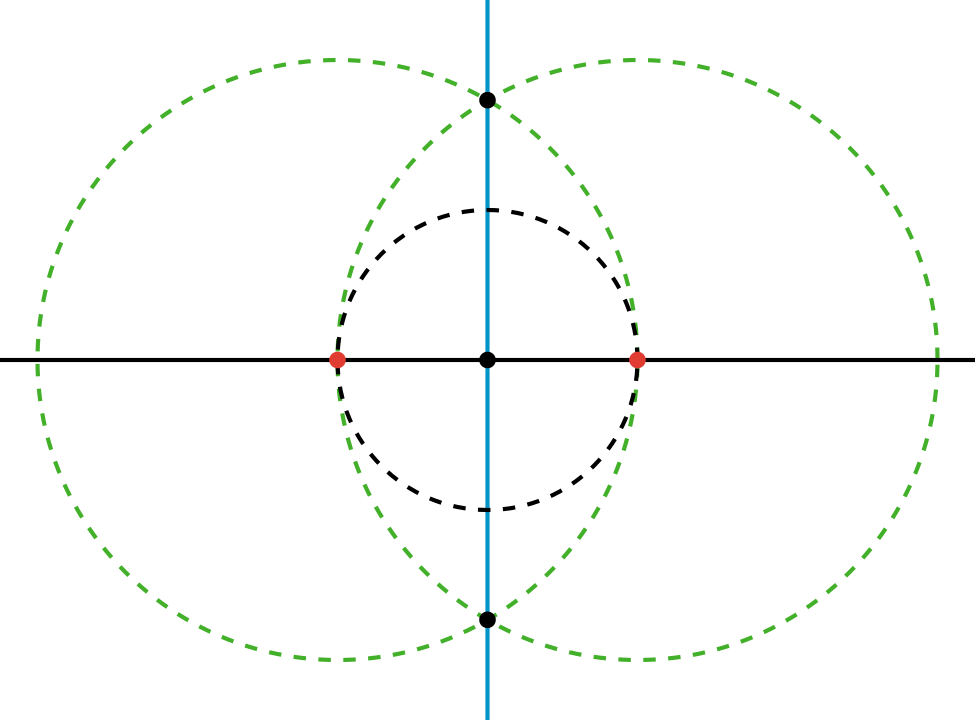 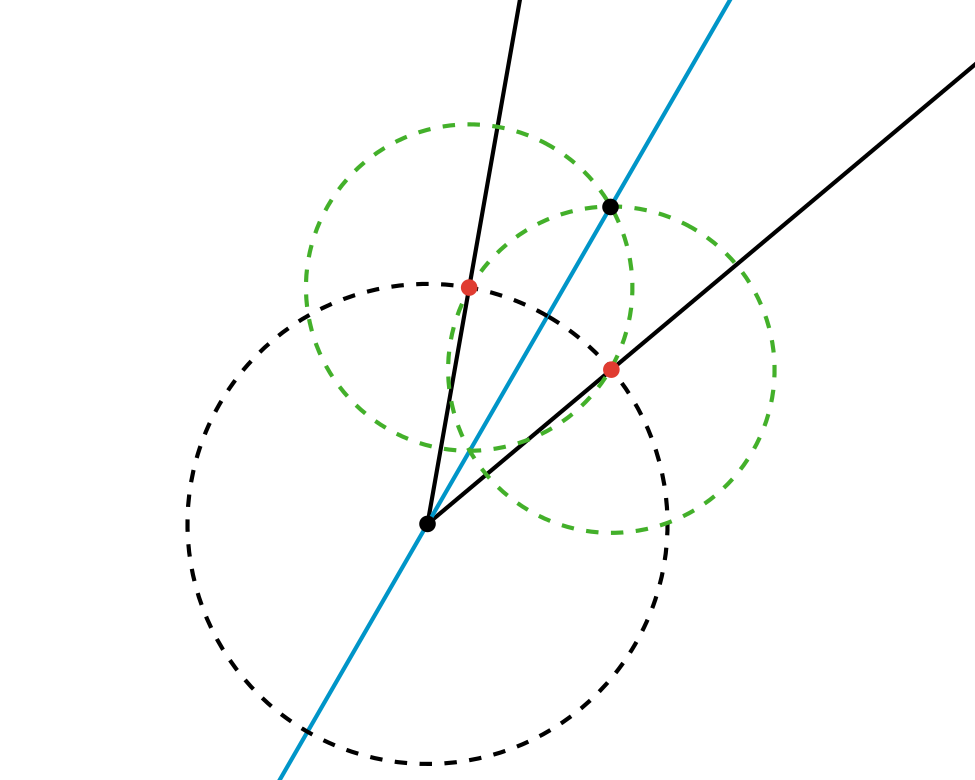 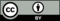 © CC BY 2019 by Illustrative Mathematics®